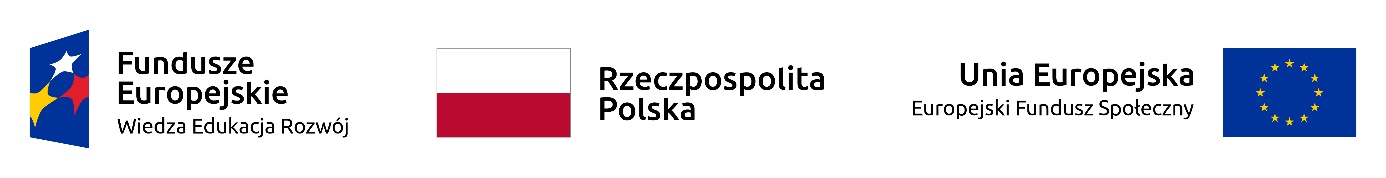 ………………………………        (pieczęć Wykonawcy)									Załącznik nr 1 do SIWZWZÓR FORMULARZ OFERTOWY NAZWA WYKONAWCY: .......................................................................................................ADRES WYKONAWCY: ...........................................................................................................NR TELEFONU: ..................................................... FAX:   .......................................................EMAL: .....................................................NIP:   .......................................................... REGON:  ................................................................W związku z ogłoszeniem o zamówieniu prowadzonym na podstawie przepisów Rozdziału 6 „Zamówienia na usługi społeczne i inne szczególne usługi”, art. 138o ustawy z dnia 29 stycznia 2004 roku Prawo Zamówień Publicznych (Dz. U. z 2018 r. poz. 1986 z późn. zm.)na:Zapewnienie noclegów, wyżywienia i sal szkoleniowych podczas warsztatów organizowanych w ramach projektów: ”Przyszłość Wielkopolski w rękach Uniwersytetu im. Adama Mickiewicza w Poznaniu”  (POWR.03.01.00-00-T132/18) oraz „Uniwersytet im. Adama Mickiewicza w Poznaniu kuźnią wielkopolskich talentów” (POWR.03.01.00-00-T177/18).Oferujemy wykonanie przedmiotu zamówienia zgodnie z wymaganiami określonymi  w ogłoszeniu o zamówieniu wyliczoną zgodnie z tabelą nr 1 i tabela nr 2 za :	cenę brutto  .................................... złotych (tabela nr 1 + tabela nr 2)Tabela nr 1: ”Przyszłość Wielkopolski w rękach Uniwersytetu im. Adama Mickiewicza w Poznaniu”  (POWR.03.01.00-00-T132/18)Tabela nr 2: „Uniwersytet im. Adama Mickiewicza w Poznaniu kuźnią wielkopolskich talentów” (POWR.03.01.00-00-T177/18).Oświadczamy, że do realizacji zamówienia wyznaczymy koordynatora, zatrudnionego na na podsatwie umowy o pracę, przez cały okres obowiązywania umowy, wykonującego czynności objęte przedmiotem niniejszej umowy tj. odpowiedzialnego za prawidłową realizację zamówienia. Do zadań osoby pełniącej funkcję Koordynatora będzie należało w szczególności udzielanie natychmiastowej pomocy, jeśli pojawią się wątpliwości lub trudności przy realizacji usługi. Koordynator będzie udzielał wszelkich informacji związanych z organizacją świadczenia usług. W każdej sytuacji, gdy powstanie potrzeba przekazania uwag, wyjaśnienia wątpliwości, czy złożenia reklamacji, Koordynator dostępny będzie pod telefonem komórkowym oraz adresem e-mail. Koordynator na bieżąco będzie monitorował sprawy jakie otrzyma od osób uprawnionych oraz będzie udzielał pomocy w zakresie realizacji umowy.Koordynator wyznaczony do realizacji zamówienia, spełniający wymagania opisane powyżej przez Zamawiającego, zostanie zatrudniony na podstawie umowy o pracę tj. (wybrać i wpisać odpowiednio): na cały etat, lub na  ……….część etatuz tego koordynator otrzyma minimalne wynagrodzenia za pracę: TAK/NIE (odpowiednie skreślić) , co stanowi ……. etatów.Oświadczamy, że zapewnimy noclegi, wyżywienie i sale szkoleniowe w obiekcie: .……….………………………………………………………………………………………………..(należy podać nazwa hotelu, adres)posiadającym …………………………………………… (należy podać ilość posiadanych przez obiekt gwiazdek *)  (Uwaga: Standard jakości według kategoryzacji obiektów hotelarskich- ilość posiadanych przez hotel gwiazdek * stanowi jedno z kryteriów oceny ofert.Punkty będą przyznawane w następujący sposób:- obiekt posiada 3 gwiazdki wg kategoryzacji obiektów hotelarskich  - 0 pkt.- obiekt posiada 4 gwiazdki wg kategoryzacji obiektów hotelarskich  – 10 pkt.- obiekt posiada 5 gwiazdki wg kategoryzacji obiektów hotelarskich  – 20 pkt.)Oświadczamy, że (właściwe zaznaczyć): wyznaczymy jedną lub więcej osób z niepełnosprawnością przy realizacji przedmiotowego zamówienia w całym okresie obowiązywania umowy *  nie wyznaczymy żadnej osoby z niepełnosprawnością przy realizacji przedmiotowego zamówienia w całym okresie obowiązywania umowy * *Zamawiający rozumie przez osobę niepełnosprawną – osobę spełniającą warunki uzyskania statusu niepełnosprawności określone w ustawie z dnia 27 sierpnia 1997 r. o rehabilitacji zawodowej i społecznej oraz zatrudnianiu osób niepełnosprawnych (Dz. U. 2018 poz. 511 ze zm.); status niepełnosprawnego, określony jest posiadanym orzeczeniem o niepełnosprawności orzeczonym przez zespół do spraw orzekania o niepełnosprawności, lub orzeczeniem o całkowitej lub częściowej niezdolności do pracy przez lekarza orzecznika Zakładu Ubezpieczeń Społecznych.Uwaga: Aspekt społeczny- wyznaczenie osób z niepełnosprawnością w realizację zamówienia stanowi jedno z kryteriów oceny ofert.Punkty będą przyznawane w następujący sposób:- Wykonawca wyznaczy jedną osobę lub więcej  z niepełnosprawnością w realizację przedmiotowego zamówienia w całym okresie obowiązywania umowy - 5 pkt.- brak wyznaczenia przez Wykonawcę osób niepełnosprawnych w realizację przedmiotowego zamówienia w całym okresie obowiązywania umowy – 0 pkt. W przypadku nie dokonania zaznaczenia Zamawiający przyjmie, że Wykonawca w realizację przedmiotowego zamówienia nie wyznaczy co najmniej jednej osoby z niepełnosprawnością przy realizacji zamówienia i przyzna mu w tym kryterium oceny ofert 0 pkt.  Oświadczamy, że akceptujemy termin realizacji zamówienia określony przez zamawiającego                  w ogłoszeniu o zamówieniu. Oświadczamy, że zapoznaliśmy się z warunkami przystąpienia do zamówienia określonymi w ogłoszeniu o zamówieniu oraz uzyskaliśmy niezbędne informacje do przygotowania oferty.Oświadczamy, że zapoznaliśmy się z istotnymi postanowieniami umowy, które zostały zawarte w ogłoszeniu o zamówieniu i zobowiązujemy się w przypadku wyboru naszej oferty do zawarcia umowy na zawartych tam warunkach w miejscu i terminie wyznaczonym przez Zamawiającego.Oświadczamy, że w cenie naszej oferty zostały uwzględnione wszystkie koszty wykonania  zamówienia i realizacji przyszłego świadczenia umownego.OŚWIADCZAMY, że Zamówienie zrealizujemy sami / przy udziale Podwykonawców. Podwykonawcom zostaną powierzone do wykonania następujące części zamówienia**:……………………………………………………………………………………………………………….…………...…………………………………………………………………………….… (opis czynności zlecanych podwykonawcy oraz wskazanie firm podwykonawców) (stosowanie do art. 36b ust. 1 ustawy Pzp, jeżeli wykonawca zamierza powierzyć podwykonawcom wykonanie części zamówienia, zobowiązany jest do podania firm podwykonawców)  ………………………………………………   (nazwa/firma podwykonawcy).Oświadczam, że wypełniłem obowiązki informacyjne przewidziane w art. 13 lub art. 14 RODO1) wobec osób fizycznych, od których dane osobowe bezpośrednio lub pośrednio pozyskałem w celu ubiegania się o udzielenie zamówienia publicznego w niniejszym postępowaniu.W przypadku gdy wykonawca nie przekazuje danych osobowych innych niż bezpośrednio jego dotyczących lub zachodzi wyłączenie stosowania obowiązku informacyjnego, stosownie do art. 13 ust. 4 lub art. 14 ust. 5 RODO treści oświadczenia wykonawca nie składa (np. przez jego wykreślenie).Czy wykonawca jest mikroprzedsiębiorstwem bądź małym lub średnim przedsiębiorstwem***Tak / Nie * (niepotrzebne skreślić) Powyższa informacja jest niezbędna, w celu wypełnienia przez Zamawiającego, ogłoszenia o udzieleniu zamówienia  - zał. Nr 4 do Rozporządzenia Ministra Rozwoju w sprawie wzorów ogłoszeń zamieszczanych w Biuletynie Zamówień Publicznych)Por. zalecenie Komisji z dnia 6 maja 2003 r. dotyczące definicji mikroprzedsiębiorstw oraz małych i średnich  przedsiębiorstw (Dz.U. L 124 z 20.5.2003, s. 36). Te informacje są wymagane wyłącznie do celów statystycznych. Mikroprzedsiębiorstwo: przedsiębiorstwo, które zatrudnia mniej niż 10 osób i którego roczny obrót lub roczna suma bilansowa nie przekracza 2 milionów EUR.Małe przedsiębiorstwo: przedsiębiorstwo, które zatrudnia mniej niż 50 osób i którego roczny obrót lub roczna suma bilansowa nie przekracza 10 milionów EUR.Średnie przedsiębiorstwa: przedsiębiorstwa, które nie są mikroprzedsiębiorstwami ani małymi przedsiębiorstwami i które zatrudniają mniej niż 250 osób i których roczny obrót nie przekracza 50 milionów EUR lub roczna suma bilansowa nie przekracza 43 milionów EURIntegralną częścią oferty są:……………………………………….……………………………………….                                                                                                                                                                                                                                                       ……………......................................................          Podpis i pieczęć osoby(ób) uprawnionej(ych)                 do reprezentowania Wykonawcy............................ dnia .......................* niepotrzebne skreślić; ** wypełnić jeżeli dotyczy.L.p.Przedmiot zamówieniaCena jednostkowa bruttoIlośćCena brutto1456 (4x5)1Cena noclegu  ze śniadaniem/na osobę(4 edycje)1080(180 osób x 6 dób)2Wyżywienie: obiad, przerwa kawowa, kolacja / na osobę 1260 (180 os. x 7 dni)3Wynajem sal szkoleniowych / na godz. 576 (12 sal x 48 h)Łączna Wartość bruttoŁączna Wartość bruttoŁączna Wartość bruttoŁączna Wartość bruttoL.p.Przedmiot zamówieniaCena jednostkowa bruttoIlośćCena brutto1456 (4x5)1Cena noclegu  ze śniadaniem/na osobę540(90 osób x 6 dób)2Wyżywienie: obiad, przerwa kawowa, kolacja / na osobę 630 (90 os. x 7 dni)3Wynajem sal szkoleniowych / na godz. 288 (6 sal x 48 h)Łącznie wartość bruttoŁącznie wartość bruttoŁącznie wartość bruttoŁącznie wartość brutto